Ρ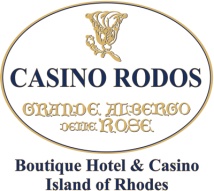 ΔΕΛΤΙΟ ΤΥΠΟΥ      ΣΥΝΑΥΛΙΕΣ ΜΕ ΚΟΡΥΦΑΙΟΥΣ ΕΛΛΗΝΕΣ & ΞΕΝΟΥΣ ΚΑΛΛΙΤΕΧΝΕΣ    Πλούσιο πολιτιστικό πρόγραμμα στο Καζίνο ΡόδουΦεστιβάλ Ιταλικής jazz μουσικής 6-11 Αυγούστου στο “Garden Café”Ρόδος, 29 Μαΐου 2018. Ένα πλούσιο πολιτιστικό καλοκαίρι με πλήθος εκδηλώσεων υπόσχεται - για μία ακόμη χρονιά- το Καζίνο Ρόδου. Κάτοικοι κι επισκέπτες του νησιού θα έχουν την ευκαιρία ν’ απολαύσουν καταξιωμένους καλλιτέχνες και σχήματα από την Ελλάδα και το εξωτερικό, σε φαντασμαγορικά σόου. Οι συναυλίες θα πραγματοποιηθούν στους εντυπωσιακούς χώρους του «Αμφιθεάτρου» και του «Garden Café» κι αναμένεται ν’ αποτελέσουν πόλο έλξης για χιλιάδες επισκέπτες.Η αυλαία των εκδηλώσεων θα ανοίξει με τη συναυλία της γνωστής Ισραηλινής τραγουδίστριας Zehava Ben, το Σάββατο 2 Ιουνίου. Με πλούσια δισκογραφική δουλειά εδώ και 20 χρόνια η Zehava Ben είναι ιδιαίτερα δημοφιλής όχι μόνο στο Ισραήλ, αλλά σε όλο τον αραβικό κόσμο. Ένα σπουδαίο καλλιτεχνικό γεγονός, μ’ ένα από τα μεγαλύτερα ονόματα του ελληνικού πενταγράμμου ακολουθεί το Σάββατο 23 Ιουνίου: Ο Γιώργος Μαργαρίτης, θα παρουσιάσει ένα πρόγραμμα με αυθεντική λαϊκή μουσική, σ’ ένα μουσικό σεργιάνι από το χθες στο σήμερα. Ο σπουδαίος ερμηνευτής που διακρίνεται για το πάθος, την αυθεντικότητα και την ξεχωριστή φωνή του, θα παρουσιάσει στο κοινό ένα πρόγραμμα με τις μεγαλύτερες επιτυχίες του, την επιμέλεια του οποίου έχει ο ίδιος! Η διάσημη pop star του Ισραήλ Eden Ben Zaken αναμένεται να ξεσηκώσει τα πλήθη, στις 7 Ιουλίου. Παρά το νεαρό της ηλικίας της (23 ετών), η ταλαντούχα ερμηνεύτρια είναι ιδιαίτερα αγαπητή σε όλες τις ηλικίες κι έχει ήδη στο ενεργητικό της τρεις πλατινένιους δίσκους (“Queen of the roses” 2015, “Believe me” 2016, “To the one who won” 2017). Η δημοφιλής καλλιτέχνης ξεκίνησε την καριέρα της μέσα από το διάσημο τηλεοπτικό σόου X-Factor στο Ισραήλ και από το 2015 έχει αποσπάσει τρία βραβεία από τους μεγαλύτερους τηλεοπτικούς και ραδιοφωνικούς σταθμούς και διαδικτυακά μέσα της χώρας της, ως η «Καλύτερη τραγουδίστρια της χρονιάς».  Η πολυαναμενόμενη εμφάνιση της Eden Ben Zaken στο Καζίνο Ρόδου θα αποτελέσει αναμφισβήτητα το μουσικό γεγονός της χρονιάς!Ο «δικός μας» αγαπημένος Ροδίτης τραγουδιστής Γιώργος Δασκουλίδης, θα εμφανισθεί στο Καζίνο το Σάββατο 27 Ιουλίου. Με πολυετή καριέρα, πλούσια δισκογραφική δουλειά κι έχοντας συνεργασθεί με τα μεγαλύτερα ονόματα του ελληνικού πενταγράμμου, ο Γιώργος Δασκουλίδης επιστρέφει ανανεωμένος, υποσχόμενος μία αξέχαστη βραδιά με αυθεντική λαϊκή μουσική. Μία μοναδική εβδομάδα για τους λάτρεις της Ιταλικής jazz μουσικής, με το διάσημο ιταλικό συγκρότημα «Hetty & The Jazzato band» θα πραγματοποιηθεί 6-11 Αυγούστου 2018. Με υπέροχα μουσικά ακούσματα φέρνουν στο κοινό τους μια «γεύση» του la dolce vita με τη σύγχρονη διασκευή στα vintage, κλασσικά ιταλικά τραγούδια, τσιγγάνικο τζαζ, swing και jazz (στα αγγλικά και τα ιταλικά). Η διάσημη μπάντα έρχεται στη Ρόδο για πρώτη φορά από το Ηνωμένο Βασίλειο, έχοντας πραγματοποιήσει εμφανίσεις στις μεγαλύτερες ευρωπαϊκές πόλεις, με πολύ υψηλές κριτικές. Η ιταλική Αυγουστιάτικη εβδομάδα jazz μουσικής θα φιλοξενηθεί στη μοναδική αυλή του “Garden Café”, χαρίζοντάς μας μοναδικές μελωδίες και τραγούδια που όλοι αγαπήσαμε.Στις 9 Σεπτεμβρίου οι εκδηλώσεις συνεχίζονται με τον δημοφιλή τραγουδιστή κι έναν από τους καλύτερους δεξιοτέχνες του μπουζουκιού, τον Τρύφωνα, ιδιαίτερα αγαπητό στο Ισραήλ. Με την πολυμελή ορχήστρα του, ο Τρύφωνας καταφέρνει σε κάθε του εμφάνιση να «απογειώνει» το κοινό και να δημιουργεί μοναδικές λαϊκές βραδιές με πολύ κέφι και χορό.Το καλλιτεχνικό πρόγραμμα του καλοκαιριού κορυφώνεται με δύο συναυλίες από την σπουδαία Ελληνίδα ερμηνεύτρια, την αγαπημένη σε όλους Γλυκερία, η οποία θα μας χαρίσει δύο ανεπανάληπτες μουσικές βραδιές στις 26 & 29 Σεπτεμβρίου. Η Γλυκερία, από τις σημαντικότερες ερμηνεύτριες του ελληνικού τραγουδιού, αναμένεται να παρασύρει το κοινό της σ’  ένα μουσικό ταξίδι με τραγούδια λαϊκά, έντεχνα, παραδοσιακά και σμυρνέικα. Ένα πρόγραμμα που διακρίνεται για τη γνησιότητα, τη ζεστασιά και την αυθεντική ψυχαγωγία που χαρίζει η ταλαντούχα καλλιτέχνιδα, μέσα από τις αμέτρητες επιτυχίες από την προσωπική της δισκογραφία, αλλά και από ένα ευρύτερο φάσμα ρεπερτορίου, με την εγγύηση της αυθεντικής διασκέδασης και συγκίνησης, που πάντα προσφέρει η καταξιωμένη ερμηνεύτρια.Κι όπως πάντα, το πρόγραμμα αναψυχής συμπληρώνεται με ζωντανή μουσική από τον πιανίστα μας Θαλή Τριανταφύλλου και την τραγουδίστριά μας Ευανθία Κρητικού κάθε βράδυ στον κήπο του Garden Cafe, με Ελληνικές βραδιές από γνωστές τοπικές λαϊκές ορχήστρες, με έκτακτες εμφανίσεις χορών οριεντάλ, κλπ.Ένα συναρπαστικό καλοκαίρι σας περιμένει στο Καζίνο της Ρόδου. Μην το χάσετε!Για περισσότερες πληροφορίες μπορείτε να ακολουθήσετε τις σελίδες μας στα μέσα κοινωνικής δικτύωσης https://www.facebook.com/GADRHotel/, https://www.facebook.com/casinorodos/ και https://www.instagram.com/grande_albergo_delle_rose/ ή να επικοινωνήσετε με το Τμήμα Κρατήσεων στο τηλ. 22410-97400.